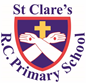 We have certainly seen a change in the weather this week, but that hasn’t stopped learning at St Clare’s. This week, our nursery children have been learning to sit quietly whilst they listened to various stories including The Gruffalo. Reception have been learning about who loves us. They related this to God’s unconditional love for each of us. Year 1, in science, have been feelings and describing objects whilst blindfolded using their sense of touch to guide them. In geography, Year 2 have been learning about the differences between human and physical features in the UK. In art, Year 3 have been researching Hokusai’s work and will be using it as inspiration for their own volcano paintings.  They also had a tennis taster lesson with a coach. Year 4 have had fun making models of their teeth with clay this week. Year 5 have been investigating properties of materials in science. As part of their RE lessons, Year 6 have been learning about unconditional love through the parable of the Prodigal Son.Assembly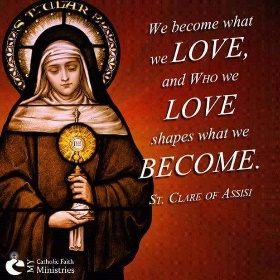 “We should strive to imitate Christ in everything we do.”  St. Clare of AssisiThis week, our assembly was focused on St Clare – the patron saint of our school. The children heard of Clare’s early life, living in a rich family in Assisi. At a young age, Clare dedicated herself to praying and following St Francis’s example. She gave up everything, cared for the poor and sick and followed Jesus’s example of how to live. Clare was happy being a nun as she knew that she was close to God. When her order came under attack, Clare held up a monstrance and asked God to protect them. The soldiers retreated. In life, Clare gave her heart to God.Morning Prayers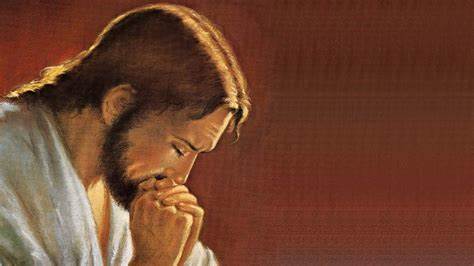 Our school chapel will be open every Tuesday morning from 8.30 -9.00am for parents (and children) to come into school for some private prayer, some time alone with God or quiet reflection. Pupil certificatesCaritas AwardOur Caritas Award this week goes to Kian in 3F for finding a child’s lunchbox and returning it to them. How caring!Attendance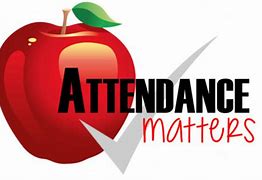 Thank you for good attendance again this week. Our whole school attendance is 95.6%, our target is 97% The best class for attendance this week is 4S with 100%. They are allowed to wear their own clothes next Friday and receive a doughnut!.Thirty-nine pupils have been late this week which has resulted in 10 hours and 50 minutes lost learning time. Please ensure that your child is in school ready for a 9am start. Doors open at 8.50am. If you are experiencing difficulty, please contact our Attendance Officer, Mrs Burgess Hamlett.Holy Communion RegistrationThere will be a registration meeting on Thursday 28th September for any pupil in Years 3, 4, 5 and 6, who haven’t yet made their First Holy Communion to register for this year’s programme. Please attend the meeting to enable your child to take part in this very special Sacrament.MacMillan coffee morning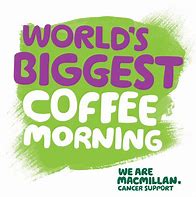 Next Friday, we are holding our annual coffee morning in support of MacMillan. This event is a great opportunity to come into school, buy a cake and a hot drink whilst chatting with friends. Our children will be hosting the event which is always a huge success.The success does rely on your generosity. We ask that you send in cakes to school on Thursday or Friday morning next week (if they are freshly made) for us to sell. You then have the pleasure of buying them back for £1 or a donation. Please do not send or make any cakes which contain nuts due to children’s allergies. We look forward to seeing you from 9.05am – 11am.SupportWe know that families may experience difficult times and difficult situations throughout a year, especially with the cost of living increase. We are here to support you in any way we can - should you need it.   If you are experiencing any financial or other worries, please get in touch.  If we are unable to help you, we may know of a group who can help. Please contact Mrs Sylvester at school for a discrete conversation if you require some support. Upcoming dates:29th September – MacMillan coffee morning in school4th October – St Francis day Mass5th October – Year 1 Parent Reading Meeting 3.20pm11th October – Reception RWI stay and play12th October – Year 2 Parent Reading Meeting 3.20pm18th October – parents eveningWishing you all a lovely weekend!Mrs HoweClass Pupil of the weekPupil of the weekAchievement awardNLula Lula ChukwudozieRDMBlake Blake Amelia RSAbongwi Abongwi Savanna 1DAdvika Advika Sofia 1GAnnie RoseAnnie RoseIsabelle 2CDawid Dawid Jadon 2ODaylia Daylia Luca 3FNayane Nayane Henry 3HAvayah Avayah Luca 4HEmilie Emilie Liza 4SMax Max Hepzibah 5GOllie Ollie Alexa 5WValeria Valeria Cora 6KEisha Eisha James 6SVictoria Victoria Alfie Headteacher’s AwardsHeadteacher’s AwardsTare in NIgor in 2OMaria in 3FJoris in 4SDaniella in 5WTare in NIgor in 2OMaria in 3FJoris in 4SDaniella in 5W